Zpravodaj 2. KLM A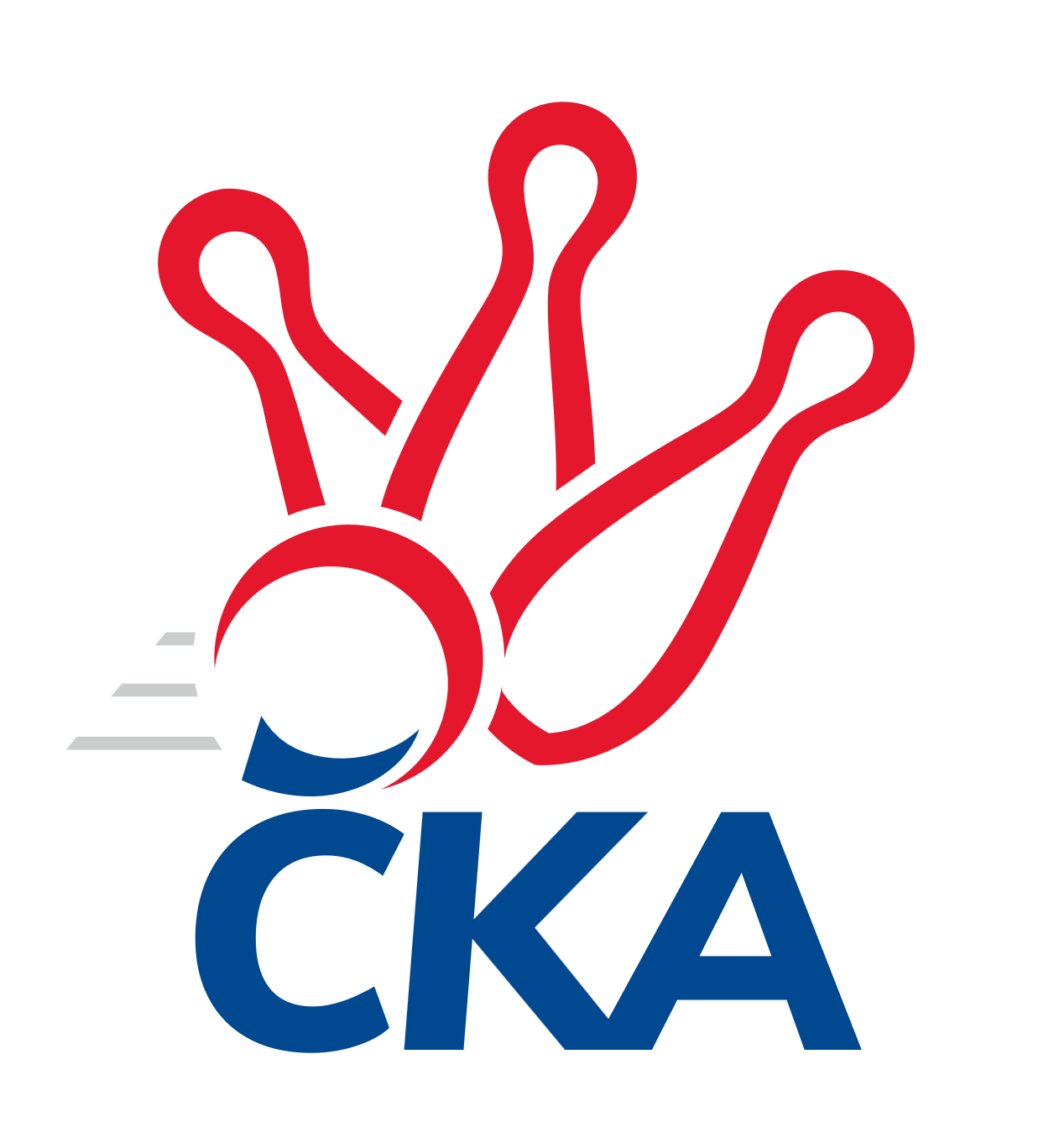 Č.5Ročník 2022/2023	22.10.2022Nejlepšího výkonu v tomto kole: 3491 dosáhlo družstvo: SKK Jičín2. KLM A 2022/2023Výsledky 5. kolaSouhrnný přehled výsledků:SKK Bohušovice	- SKK Náchod	2:6	3222:3257	10.0:14.0	22.10.TJ Sokol Tehovec 	- SKK Podbořany 	6:2	3374:3329	14.0:10.0	22.10.TJ Červený Kostelec  	- SKK Jičín	4:4	3474:3491	13.0:11.0	22.10.TJ Sokol Kdyně	- KK Kosmonosy 	5:3	3305:3250	12.0:12.0	22.10.KK Lokomotiva Tábor	- Kuželky Aš	5:3	3423:3300	15.0:9.0	22.10.TJ Slovan Karlovy Vary	- TJ Lomnice	6:2	3332:3149	16.0:8.0	22.10.Tabulka družstev:	1.	TJ Slovan Karlovy Vary	5	4	0	1	25.0 : 15.0 	65.0 : 55.0 	 3453	8	2.	TJ Červený Kostelec	5	2	3	0	23.0 : 17.0 	64.0 : 56.0 	 3317	7	3.	SKK Náchod	5	3	1	1	23.0 : 17.0 	62.5 : 57.5 	 3347	7	4.	TJ Sokol Tehovec	5	2	2	1	23.5 : 16.5 	60.5 : 59.5 	 3323	6	5.	TJ Sokol Kdyně	5	2	1	2	21.0 : 19.0 	64.5 : 55.5 	 3317	5	6.	KK Lokomotiva Tábor	5	2	1	2	20.0 : 20.0 	60.5 : 59.5 	 3271	5	7.	SKK Bohušovice	5	2	1	2	18.0 : 22.0 	54.0 : 66.0 	 3319	5	8.	SKK Jičín	5	1	2	2	18.0 : 22.0 	59.5 : 60.5 	 3415	4	9.	SKK Podbořany	5	1	2	2	17.0 : 23.0 	62.0 : 58.0 	 3316	4	10.	KK Kosmonosy	5	1	2	2	17.0 : 23.0 	54.5 : 65.5 	 3343	4	11.	Kuželky Aš	5	1	1	3	20.0 : 20.0 	59.5 : 60.5 	 3340	3	12.	TJ Lomnice	5	0	2	3	14.5 : 25.5 	53.5 : 66.5 	 3188	2Podrobné výsledky kola:	 SKK Bohušovice	3222	2:6	3257	SKK Náchod	Martin Perníček	154 	 136 	 142 	164	596 	 3:1 	 544 	 134	140 	 141	129	Martin Hanuš	Lukáš Dařílek	117 	 140 	 119 	120	496 	 1:3 	 515 	 140	127 	 126	122	Denis Hofman	Tomáš Svoboda	124 	 124 	 138 	129	515 	 1:3 	 536 	 119	145 	 142	130	Tomáš Majer	Radek Šípek	125 	 141 	 127 	124	517 	 1:3 	 547 	 137	156 	 121	133	Antonín Hejzlar	Jiří Semerád	125 	 137 	 140 	123	525 	 2:2 	 553 	 139	131 	 129	154	Ladislav Beránek	Jakub Dařílek	137 	 150 	 147 	139	573 	 2:2 	 562 	 138	147 	 131	146	Jan Adamůrozhodčí: Josef Devera st.Nejlepší výkon utkání: 596 - Martin Perníček	 TJ Sokol Tehovec 	3374	6:2	3329	SKK Podbořany 	David Novák	138 	 145 	 130 	151	564 	 3:1 	 539 	 137	128 	 137	137	Jaroslav Wagner	Jaroslav Procházka	116 	 162 	 149 	131	558 	 2:2 	 541 	 122	135 	 124	160	Jaroslav Lefner	Jakub Šmidlík	145 	 127 	 162 	150	584 	 3:1 	 556 	 144	148 	 141	123	Vladimír Šána	Jakub Vojáček	135 	 136 	 149 	132	552 	 2:2 	 593 	 133	148 	 147	165	Radek Dvořák	Jiří Šťastný	117 	 146 	 157 	139	559 	 2:2 	 562 	 140	123 	 148	151	Rudolf Hofmann	Martin Bílek	152 	 145 	 129 	131	557 	 2:2 	 538 	 133	129 	 141	135	Stanislav Radarozhodčí: Václav AndělNejlepší výkon utkání: 593 - Radek Dvořák	 TJ Červený Kostelec  	3474	4:4	3491	SKK Jičín	Štěpán Schuster	145 	 172 	 146 	155	618 	 3:1 	 590 	 129	145 	 163	153	Agaton Plaňanský ml.	František Adamů ml.	148 	 128 	 144 	155	575 	 2:2 	 571 	 159	149 	 143	120	Josef Vejvara	Daniel Balcar	149 	 141 	 113 	155	558 	 3:1 	 544 	 139	136 	 137	132	Agaton Plaňanský st.	Martin Mýl	141 	 147 	 132 	145	565 	 3:1 	 564 	 138	127 	 158	141	Jiří Vejvara *1	Daniel Neumann	145 	 143 	 129 	146	563 	 1:3 	 596 	 151	153 	 128	164	Jaroslav Soukup	Ondřej Mrkos	151 	 142 	 133 	169	595 	 1:3 	 626 	 160	161 	 142	163	František Černýrozhodčí: Jaroslav Dynterastřídání: *1 od 61. hodu Luboš KolaříkNejlepší výkon utkání: 626 - František Černý	 TJ Sokol Kdyně	3305	5:3	3250	KK Kosmonosy 	Jiří Benda ml.	140 	 124 	 122 	144	530 	 2:2 	 540 	 128	136 	 140	136	Jaromír Fabián	Tomáš Timura *1	147 	 107 	 136 	130	520 	 1:3 	 547 	 154	125 	 131	137	Jiří Vondráček	Viktor Pytlík	144 	 148 	 127 	153	572 	 2:2 	 543 	 136	149 	 136	122	Tomáš Bajtalon	Filip Löffelmann	165 	 151 	 157 	146	619 	 4:0 	 528 	 135	135 	 118	140	Petr Novák	Jaroslav Löffelmann	120 	 132 	 136 	125	513 	 1:3 	 549 	 114	147 	 154	134	Luboš Beneš	Jiří Benda st.	151 	 134 	 116 	150	551 	 2:2 	 543 	 147	148 	 123	125	Pavel Říharozhodčí: Eva Kotalovástřídání: *1 od 109. hodu Jan LommerNejlepší výkon utkání: 619 - Filip Löffelmann	 KK Lokomotiva Tábor	3423	5:3	3300	Kuželky Aš	Karel Smažík	132 	 131 	 167 	137	567 	 1:3 	 570 	 139	142 	 149	140	Martin Vrbata	Ondřej Novák	155 	 162 	 144 	132	593 	 3:1 	 553 	 125	135 	 132	161	Petr Jedlička	Jiří Vaňata	161 	 138 	 134 	130	563 	 4:0 	 494 	 128	121 	 116	129	Ota Maršát ml.	Oldřich Roubek	132 	 135 	 147 	147	561 	 2:2 	 593 	 137	164 	 146	146	Antonín Valeška	Martin Filakovský	169 	 142 	 145 	143	599 	 4:0 	 532 	 122	140 	 129	141	Ivan Boško	David Kášek	139 	 132 	 135 	134	540 	 1:3 	 558 	 149	144 	 112	153	Ota Maršát st.rozhodčí: Zdeněk ZemanNejlepší výkon utkání: 599 - Martin Filakovský	 TJ Slovan Karlovy Vary	3332	6:2	3149	TJ Lomnice	Ladislav Urban	127 	 128 	 131 	134	520 	 1:3 	 521 	 145	134 	 135	107	Josef Krotký	Zdeněk Kříž st.	132 	 160 	 140 	144	576 	 4:0 	 544 	 129	148 	 129	138	Bohumil Maněna	Tomáš Beck st.	125 	 139 	 125 	123	512 	 1.5:2.5 	 539 	 125	124 	 138	152	Jiří Guba	Václav Krysl	155 	 142 	 128 	130	555 	 2:2 	 541 	 128	129 	 152	132	Miroslav Knespl	Václav Hlaváč st.	136 	 146 	 158 	143	583 	 3.5:0.5 	 494 	 136	136 	 104	118	Zdeněk Chvátal	Tomáš Pavlík	146 	 163 	 138 	139	586 	 4:0 	 510 	 128	134 	 129	119	Přemysl Krůtarozhodčí: Daniela StašováNejlepší výkon utkání: 586 - Tomáš PavlíkPořadí jednotlivců:	jméno hráče	družstvo	celkem	plné	dorážka	chyby	poměr kuž.	Maximum	1.	Viktor Pytlík 	TJ Sokol Kdyně	596.89	386.0	210.9	0.7	3/3	(630)	2.	Jiří Vejvara 	SKK Jičín	594.33	389.5	204.8	1.8	3/4	(638)	3.	Tomáš Pavlík 	TJ Slovan Karlovy Vary	590.78	379.9	210.9	2.3	3/3	(612)	4.	Václav Hlaváč  st.	TJ Slovan Karlovy Vary	589.56	384.2	205.3	2.8	3/3	(602)	5.	František Černý 	SKK Jičín	589.33	381.3	208.0	2.8	3/4	(626)	6.	Agaton Plaňanský  ml.	SKK Jičín	585.38	383.5	201.9	5.0	4/4	(591)	7.	Antonín Valeška 	Kuželky Aš	584.63	382.6	202.0	1.3	4/4	(599)	8.	Ladislav Urban 	TJ Slovan Karlovy Vary	584.44	386.3	198.1	2.1	3/3	(599)	9.	Radek Dvořák 	SKK Podbořany 	583.38	383.8	199.6	2.6	4/4	(600)	10.	Dušan Plocek 	KK Kosmonosy 	581.17	379.7	201.5	4.0	3/4	(613)	11.	Jaroslav Wagner 	SKK Podbořany 	574.25	379.8	194.5	4.3	4/4	(609)	12.	Filip Löffelmann 	TJ Sokol Kdyně	574.00	368.0	206.0	1.1	3/3	(619)	13.	Jan Adamů 	SKK Náchod	573.50	379.2	194.3	3.3	3/4	(612)	14.	Zdeněk Kříž  st.	TJ Slovan Karlovy Vary	572.44	375.1	197.3	4.2	3/3	(586)	15.	David Kášek 	KK Lokomotiva Tábor	572.00	374.9	197.1	3.4	3/3	(598)	16.	Martin Vrbata 	Kuželky Aš	570.75	384.3	186.5	4.3	4/4	(575)	17.	Ladislav Beránek 	SKK Náchod	570.50	376.8	193.8	2.6	4/4	(599)	18.	Denis Hofman 	SKK Náchod	569.25	370.9	198.4	3.1	4/4	(620)	19.	Tomáš Bajtalon 	KK Kosmonosy 	569.00	367.4	201.6	4.5	4/4	(598)	20.	Jaromír Hnát 	SKK Bohušovice	569.00	378.3	190.7	2.0	3/3	(584)	21.	David Novák 	TJ Sokol Tehovec 	568.67	376.3	192.3	3.7	3/3	(585)	22.	Jakub Dařílek 	SKK Bohušovice	566.89	366.3	200.6	2.2	3/3	(582)	23.	Štěpán Schuster 	TJ Červený Kostelec  	566.89	381.6	185.3	5.6	3/3	(632)	24.	Luboš Beneš 	KK Kosmonosy 	566.75	371.6	195.1	2.0	4/4	(586)	25.	Martin Hanuš 	SKK Náchod	566.50	378.8	187.7	2.3	3/4	(596)	26.	Rudolf Hofmann 	SKK Podbořany 	566.33	377.3	189.0	4.3	3/4	(611)	27.	Ota Maršát  st.	Kuželky Aš	566.00	376.8	189.3	3.9	4/4	(573)	28.	Pavel Louda 	SKK Jičín	566.00	377.7	188.3	4.0	3/4	(575)	29.	Jakub Šmidlík 	TJ Sokol Tehovec 	565.00	373.6	191.4	1.6	3/3	(591)	30.	Josef Vejvara 	SKK Jičín	564.00	371.5	192.5	4.8	4/4	(612)	31.	Daniel Neumann 	TJ Červený Kostelec  	563.78	371.6	192.2	1.9	3/3	(610)	32.	Ondřej Novák 	KK Lokomotiva Tábor	563.33	380.7	182.7	8.0	2/3	(593)	33.	Tomáš Beck  st.	TJ Slovan Karlovy Vary	562.56	373.7	188.9	4.1	3/3	(600)	34.	Petr Jedlička 	Kuželky Aš	562.50	379.6	182.9	3.3	4/4	(586)	35.	Radek Šípek 	SKK Bohušovice	561.56	372.7	188.9	3.4	3/3	(594)	36.	Martin Filakovský 	KK Lokomotiva Tábor	559.25	371.3	188.0	4.5	2/3	(599)	37.	Jaroslav Procházka 	TJ Sokol Tehovec 	559.22	364.9	194.3	1.7	3/3	(611)	38.	Antonín Hejzlar 	SKK Náchod	558.13	370.8	187.4	5.0	4/4	(606)	39.	Petr Novák 	KK Kosmonosy 	558.00	370.0	188.0	4.0	3/4	(574)	40.	Jiří Šťastný 	TJ Sokol Tehovec 	556.50	370.0	186.5	2.7	3/3	(562)	41.	Jaroslav Soukup 	SKK Jičín	556.33	380.3	176.0	5.3	3/4	(596)	42.	Jiří Semerád 	SKK Bohušovice	552.33	362.6	189.8	3.8	3/3	(572)	43.	Tomáš Svoboda 	SKK Bohušovice	551.17	365.7	185.5	4.0	2/3	(582)	44.	František Adamů  ml.	TJ Červený Kostelec  	550.89	378.0	172.9	4.2	3/3	(575)	45.	Ivan Boško 	Kuželky Aš	549.75	356.0	193.8	4.0	4/4	(589)	46.	Štěpán Diosegi 	TJ Lomnice	549.67	360.7	189.0	2.7	3/4	(566)	47.	Daniel Balcar 	TJ Červený Kostelec  	549.50	368.0	181.5	2.7	3/3	(601)	48.	Jaromír Fabián 	KK Kosmonosy 	548.50	362.5	186.0	5.5	4/4	(560)	49.	Jiří Benda  ml.	TJ Sokol Kdyně	547.78	368.0	179.8	4.7	3/3	(576)	50.	Vladimír Šána 	SKK Podbořany 	547.33	361.2	186.2	2.8	3/4	(562)	51.	Martin Mýl 	TJ Červený Kostelec  	547.22	372.3	174.9	3.9	3/3	(608)	52.	Václav Krysl 	TJ Slovan Karlovy Vary	547.00	366.5	180.5	5.5	2/3	(562)	53.	Jiří Vondráček 	KK Kosmonosy 	546.50	356.5	190.0	4.0	3/4	(583)	54.	Oldřich Roubek 	KK Lokomotiva Tábor	546.00	370.1	175.9	3.9	3/3	(587)	55.	Ondřej Mrkos 	TJ Červený Kostelec  	543.11	360.1	183.0	3.2	3/3	(612)	56.	Tomáš Timura 	TJ Sokol Kdyně	542.83	368.0	174.8	6.7	3/3	(570)	57.	Tomáš Majer 	SKK Náchod	542.50	360.5	182.0	1.8	4/4	(580)	58.	Pavel Staša 	TJ Slovan Karlovy Vary	542.50	370.5	172.0	7.5	2/3	(570)	59.	Stanislav Rada 	SKK Podbořany 	541.00	357.7	183.3	4.0	3/4	(553)	60.	Josef Fidrant 	TJ Sokol Kdyně	541.00	367.5	173.5	10.3	2/3	(546)	61.	Martin Bílek 	TJ Sokol Tehovec 	539.44	357.3	182.1	5.1	3/3	(568)	62.	Bořivoj Jelínek 	KK Lokomotiva Tábor	539.00	355.5	183.5	7.5	2/3	(581)	63.	Jaroslav Lefner 	SKK Podbořany 	539.00	375.6	163.4	7.3	4/4	(565)	64.	Jiří Vaňata 	KK Lokomotiva Tábor	537.44	363.4	174.0	4.2	3/3	(570)	65.	Miroslav Knespl 	TJ Lomnice	536.75	357.9	178.9	4.8	4/4	(554)	66.	Jiří Benda  st.	TJ Sokol Kdyně	534.00	357.5	176.5	2.5	2/3	(551)	67.	Karel Smažík 	KK Lokomotiva Tábor	533.67	362.3	171.3	2.8	3/3	(648)	68.	Kamil Ausbuher 	SKK Podbořany 	532.67	375.7	157.0	8.2	3/4	(539)	69.	Jakub Vojáček 	TJ Sokol Tehovec 	532.00	366.2	165.8	7.0	3/3	(552)	70.	Agaton Plaňanský  st.	SKK Jičín	531.67	360.7	171.0	8.3	3/4	(544)	71.	Jaroslav Löffelmann 	TJ Sokol Kdyně	529.50	378.0	151.5	7.5	2/3	(546)	72.	Bohumil Maněna 	TJ Lomnice	529.00	367.0	162.0	4.0	3/4	(570)	73.	Zdeněk Chvátal 	TJ Lomnice	527.25	366.3	161.0	5.0	4/4	(579)	74.	Lukáš Dařílek 	SKK Bohušovice	527.22	364.4	162.8	8.2	3/3	(562)	75.	Přemysl Krůta 	TJ Lomnice	522.88	350.4	172.5	5.8	4/4	(542)	76.	Josef Krotký 	TJ Lomnice	522.00	355.1	166.9	5.8	4/4	(547)	77.	Ota Maršát  ml.	Kuželky Aš	513.50	347.6	165.9	7.8	4/4	(594)		Filip Bajer 	KK Kosmonosy 	564.00	390.5	173.5	6.5	2/4	(571)		Martin Perníček 	SKK Bohušovice	563.00	376.5	186.5	4.0	1/3	(596)		Jindřich Dvořák 	TJ Sokol Kdyně	545.50	360.0	185.5	2.0	1/3	(558)		Pavel Říha 	KK Kosmonosy 	542.50	366.0	176.5	2.5	2/4	(543)		Jiří Guba 	TJ Lomnice	539.00	354.0	185.0	6.0	1/4	(539)		Jaroslav Ondráček 	SKK Bohušovice	538.00	362.0	176.0	10.0	1/3	(538)		Petr Šmidlík 	TJ Sokol Tehovec 	537.00	378.0	159.0	3.0	1/3	(537)		Martin Kováčik 	SKK Náchod	535.50	361.0	174.5	4.5	2/4	(572)		Josef Veverka 	TJ Lomnice	535.00	351.0	184.0	6.0	1/4	(535)		Luboš Kolařík 	SKK Jičín	527.00	369.0	158.0	12.0	1/4	(527)		Hubert Guba 	TJ Lomnice	523.00	348.0	175.0	8.0	1/4	(523)		Jaroslav Špicner 	SKK Náchod	513.00	340.0	173.0	5.0	1/4	(513)		Jaroslav Solín 	Kuželky Aš	512.00	332.0	180.0	9.0	1/4	(512)		Zdeněk Zeman 	KK Lokomotiva Tábor	508.00	354.0	154.0	6.0	1/3	(508)		Jiří Dohnal 	TJ Sokol Kdyně	493.00	343.0	150.0	10.0	1/3	(493)Sportovně technické informace:Starty náhradníků:registrační číslo	jméno a příjmení 	datum startu 	družstvo	číslo startu16460	Jiří Guba	22.10.2022	TJ Lomnice	1x1745	Jaroslav Löffelmann	22.10.2022	TJ Sokol Kdyně	2x16999	Ondřej Novák	22.10.2022	KK Lokomotiva Tábor	4x16350	Martin Perníček	22.10.2022	SKK Bohušovice	2x17595	Jan Lommer	22.10.2022	TJ Sokol Kdyně	1x
Hráči dopsaní na soupisku:registrační číslo	jméno a příjmení 	datum startu 	družstvo	Program dalšího kola:6. kolo5.11.2022	so	10:00	SKK Podbořany  - TJ Červený Kostelec  	5.11.2022	so	10:00	Kuželky Aš - TJ Sokol Tehovec 	5.11.2022	so	10:00	KK Kosmonosy  - SKK Bohušovice	5.11.2022	so	13:00	TJ Lomnice - TJ Sokol Kdyně	5.11.2022	so	14:00	SKK Jičín - TJ Slovan Karlovy Vary	5.11.2022	so	15:00	SKK Náchod - KK Lokomotiva Tábor	Zpracoval: Hanuš SlavíkNejlepší šestka kola – absolutněNejlepší šestka kola – absolutněNejlepší šestka kola – absolutněNejlepší šestka kola – absolutněNejlepší šestka kola – dle průměru kuželenNejlepší šestka kola – dle průměru kuželenNejlepší šestka kola – dle průměru kuželenNejlepší šestka kola – dle průměru kuželenNejlepší šestka kola – dle průměru kuželenPočetJménoNázev týmuVýkonPočetJménoNázev týmuPrůměr (%)Výkon2xFrantišek ČernýJičín 6261xFilip LöffelmannKdyně113.116191xFilip LöffelmannKdyně6191xMartin PerníčekBohušovice109.825962xŠtěpán SchusterČ. Kostelec6182xFrantišek ČernýJičín 108.796261xMartin FilakovskýTábor5993xTomáš PavlíkKarlovy Vary108.615861xJaroslav SoukupJičín 5961xVáclav Hlaváč st.Karlovy Vary108.055831xMartin PerníčekBohušovice5962xŠtěpán SchusterČ. Kostelec107.4618